Spis zalacznikow:
Znaleziono 1 załącznik 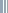 Nazwa arkusza: RAPORT BIEŻĄCYNazwa arkusza: PODPISY OSÓB REPREZENTUJĄCYCH SPÓŁKĘTransakcja osoby pełniącej obowiązki zarządcze.Data: 2019-07-01  Powiadomienie_o_transakcjach_osob_zarzadczych_P.lisiecki_001.jpgArkusz: RAPORT BIEŻĄCY 